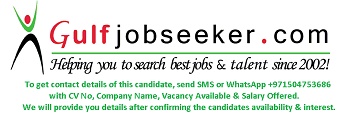  Gulfjobseeker.com CV No: 255769E-mail: gulfjobseeker@gmail.comPERSONAL DATAGender:                       Male                            Date of Birth:              17th October, 1986Marital status:            SingleReligion:                     Christianity Nationality                  NigerianCAREER OBJECTIVEI am an individual with an ambition and a burning zeal to excel in an environment that is dynamic, where team work is important and individual creative and analytical display of initiative is encouraged in order for my potential to be developed and enhanced, to achieve organizational goals and target in the industry.SKILLS/PERSONAL QUALITIESArticulate, diligent and resourceful.Good analytical skills and intellectual ability.Pro-active, flexible and result oriented.Learn fast and adapt easily to new assignments.Good communication (written and oral) and inter-personal skills.EDUCATIONNational Teachers' Institute,  ,Nigeria.Post Graduate Deploma in Education.   In view.University of Benin, Edo State, Nigeria.Bachelor of Science in Geology					                                            2010Community Secondary School, Ikot Usen, Akwa Ibom StateSenior School Leaving Certificate					                              2000COMPUTER SKILLS Microsoft office ProficiencyCorel DrawWORK EXPERIENCECommunity Secondary School Ogurugu, 			2012Uzo Uwani L.G.A, Enugu StateClassroom teacher (NYSC) and other instructional rolesDuration: 1 yearACHIEVEMENT: Organized tutorials for studentsGolden Touch College,                                            	2012   to date                      14 dele Labisi Street, Arida B.stop.Ikotun, Lagos state, Nigeria.Position, mathematics teacherHOBBIES AND INTERESTSStudying, meditating and surfing the internet.